                                                                         проект                                                                           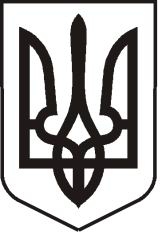 УКРАЇНАЛУГАНСЬКА  ОБЛАСТЬПОПАСНЯНСЬКИЙ  РАЙОН
ПОПАСНЯНСЬКА  МІСЬКА  РАДАШОСТОГО   СКЛИКАННЯДЕВ’ЯНОСТО ДРУГА СЕСІЯРIШЕННЯ09 лютого 2018 року                       м. Попасна 	                                    № 92/__Про затвердження технічного паспорту на торгові ряди у м. ПопаснаКеруючись п. 3.1 розділу 3 наказу Міністерства регіонального розвитку, будівництва та житлово-комунального господарства України від 29.10.2012 № 550 «Про затвердження Інструкції з проведення технічної інвентаризації та паспортизації об’єктів благоустрою населених пунктів»,                  ст. 25, пп. 1) п. «а» ст. 29, пп. 1) пп. «а» ст. 30, ст. 73  Закону України «Про місцеве самоврядування в Україні», Попаснянська міська рада ВИРІШИЛА:Затвердити технічний паспорт на торгові ряди, які знаходяться в комунальній власності територіальної громади міста Попасна за адресою: м. Попасна, вулиця Миру, біля буд. 138 (інвентаризаційна справа № 10910042).Контроль  за  виконанням  даного рішення  покласти  на  заступника міського голови Хащенка Д.В. та відділ житлово-комунального господарства,  архітектури, містобудування та землеустрою.Міський голова                                                                                Ю.І. ОнищенкоПідготував: Кучеренко, 2 03 89